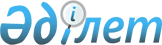 О некоторых вопросах поощрения граждан, участвующих в обеспечении общественного порядка
					
			Утративший силу
			
			
		
					Постановление акимата Северо-Казахстанской области от 10 июля 2012 года N 189. Зарегистрировано Департаментом юстиции Северо-Казахстанской области 31 июля 2012 года N 1808. Утратило силу постановлением акимата Северо-Казахстанской области от 24 декабря 2019 года № 334
      Сноска. Утратило силу постановлением акимата Северо-Казахстанской области от 24.12.2019 № 334 (вводится в действие по истечении десяти календарных дней после дня его первого официального опубликования).
      В соответствии с пунктом 2 статьи 27 Закона Республики Казахстан от 23 января 2001 года № 148 "О местном государственном управлении и самоуправлении в Республике Казахстан", подпунктом 3) пункта 3 статьи 3 Закона Республики Казахстан от 9 июля 2004 года № 590 "Об участии граждан в обеспечении общественного порядка" акимат области ПОСТАНОВЛЯЕТ:
      1. Определить виды и размеры поощрений граждан, участвующих в обеспечении общественного порядка согласно приложению.
      2. Утвердить прилагаемые Правила поощрений граждан, участвующих в обеспечении общественного порядка.
      3. Государственному учреждению "Управление экономики и бюджетного планирования Северо-Казахстанской области" при разработке областного бюджета предусмотреть денежные средства на поощрение граждан, участвующих в обеспечении общественного порядка.
      4. Контроль за исполнением настоящего постановления возложить на руководителя аппарата акима области.
      5. Настоящее постановление вводится в действие по истечении десяти календарных дней после дня его первого официального опубликования. Виды и размеры поощрений граждан, участвующих в обеспечении общественного порядка
      1. Почетная грамота акима Северо-Казахстанской области.
      2. Благодарственное письмо акима Северо-Казахстанской области.
      3. Денежное вознаграждение в размере, не превышающем 10-кратного месячного расчетного показателя.
      4. Ценный подарок в стоимости, не превышающей 10-кратного месячного расчетного показателя. Правила поощрений граждан, участвующих в обеспечении общественного порядка
      Сноска. Правила в редакции постановления акимата Северо-Казахстанской области от 17.04.2013 г. № 129 (вводится в действие по истечении десяти календарных дней после дня его первого официального опубликования).
      Настоящие Правила определяют вопросы поощрения граждан, участвующих в охране общественного порядка.
      1. Вопросы поощрения граждан, участвующих в охране общественного порядка рассматриваются Областной комиссией по поощрению граждан, участвующих в обеспечении общественного порядка (далее – Комиссия).
      2. Представление о поощрении граждан, принимающих активное участие в охране общественного порядка, вносится на рассмотрение Комиссии государственным учреждением "Департамент внутренних дел Северо-Казахстанской области" (далее – ДВД СКО).
      3. Основанием для поощрения является решение, принимаемое Комиссией.
      4. Вид поощрения, в том числе размер денежного вознаграждения, устанавливается Комиссией с учетом внесенного поощряемым вклада в обеспечение общественного порядка.
      5. Для выплаты денежного вознаграждения и приобретения ценного подарка дополнительно издается приказ начальника ДВД СКО согласно решению, принятому Комиссией.
      6. Выплата денежного вознаграждения и приобретение ценного подарка производится ДВД СКО за счет средств областного бюджета.
      7. Средства на выплату поощрений предусматриваются из областного бюджета, бюджетной программой ДВД СКО 252 003 "Поощрение граждан, участвующих в охране общественного порядка".
      8. Вручение почетной грамоты акима Северо-Казахстанской области, благодарственного письма акима Северо-Казахстанской области, денежного вознаграждения, ценного подарка гражданам за вклад в обеспечение общественного порядка осуществляется ДВД СКО в торжественной обстановке.
					© 2012. РГП на ПХВ «Институт законодательства и правовой информации Республики Казахстан» Министерства юстиции Республики Казахстан
				
      Аким области 

С. Билялов

      "СОГЛАСОВАНО"

      Начальник Департамента

      внутренних дел

      Северо-Казахстанской области 

М.Урумханов
Приложение
к постановлению акимата области
от 10 июля 2012 года № 189Утверждены
постановлением акимата области
от 10 июля 2012 года № 189